Проект в средней группе на тему:«День Победы»Воспитатель: Петрова Наталья Николаевна,  высшая квалификационная категория 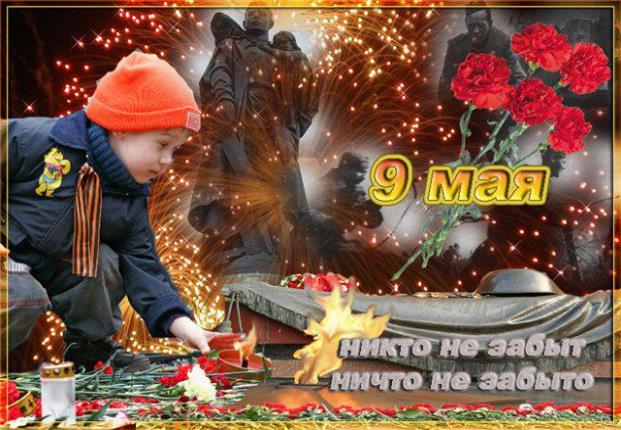 2020 г.Тип проекта: информационно-познавательный.Продолжительность проекта: (краткосрочный) 2 недели.Участники проекта: дети средней группы, воспитатели группы, родители  воспитанников.Актуальность темы:     К сожалению, сегодня, в период смены общественных формаций нарушается преемственность поколений в воспитании детей, и прежде всего в сфере передачи нравственного опыта, главных жизненных установок. Наши дети не испытывают чувства гордости за свою Родину, за героев победителей в Великой Отечественной Войне.Патриотическое чувство не возникает само по себе. Это результат длительного, целенаправленного воспитательного воздействия на человека, начиная с самого детства. В связи с этим проблема нравственно–патриотического воспитания детей дошкольного возраста становится одной из актуальных. В результате систематической, целенаправленной воспитательной работы у детей формируются элементы гражданственности и патриотизма. Нельзя быть патриотом, не чувствуя личной связи с Родиной, не зная, как любили, берегли и защищали ее наши предки, наши отцы и деды.      В преддверии празднования  75 – летней годовщины со Дня Победы с детьми провели блиц опрос по выявлению знаний и представлений о ВОВ, который показал что, дети имеют очень скудные знания о героях Великой Отечественной Войны. Не имеют представлений о причинах возникновения праздника. Таким образом, было принято решение разработать и реализовать проект «День Победы».Данный проект направлен на патриотическое воспитание детей среднего дошкольного возраста. В процессе реализации проекта у дошкольников формируются чувства привязанности, верности, чувства собственного достоинства, гордости за свою Родину.Цель проекта: сформировать у детей представления о Второй мировой войне, нравственно-патриотических ценностях.Задачи проекта:Образовательные:-формировать представления детей о Великой Отечественной войне, используя различные виды деятельности;- показать мужество и героизм людей в ходе Великой Отечественной войны;-уточнить и расширить представления детей о защитниках страны в годы войны;-формировать представление детей о главном празднике России – Дне Победы, о значении его для российского народа;-наладить взаимодействие с родителями в воспитании у дошкольников патриотических чувств.Развивающие:-развивать речь, мышление дошкольников;-обогащать и развивать словарный запас детей, познакомить с произведениями художественной литературы и музыки военных лет.Воспитательные:воспитывать любовь к Родине, гордость за Российскую Армию, свой народ, уважение к ветеранам.Предполагаемый результат:У детей сформированы начальные представления о ВОВ, солдатах, защищавших Родину, о российской армии как надежной защитнице нашей Родины, о празднике 9 Мая. Дети самостоятельно проявляют познавательную активность: рассматривают иллюстрации, участвуют в беседах, задают вопросы; проявляют творчество в работе.Установлено более тесное взаимодействие детей и родителей, родителей и воспитателей.Этапы работы над проектом:Подготовительный этап:обсуждение целей и задач проекта с родителями и детьми, создание условий, необходимых для реализации проекта, обогащение предметно-развивающей среды.Основной  этап работы:Реализация основных видов деятельности по направлениям проекта.Заключительный этап:Включает в себя сбор и обработку методических, практических материалов, соотнесение поставленных и прогнозируемых результатов с полученными; обобщение материалов проекта.Результаты проекта:В ходе реализации проекта у детей сформированы начальные представления о ВОВ, солдатах, защищавших Родину, о российской армии  - надежной защитнице нашей Родины, о празднике 9 Мая.Презентация проекта:- Выставка детской художественной литературы о войне.- Создание  развивающего альбома «День Победы».- Просмотр презентации «Детям о Великой Отечественной войне».Развивающая среда:- Уголок Памяти в группе.- Книги, энциклопедии, иллюстрации, фотографии о ВОВ.- Дидактические и настольно-печатные игры.- Наглядно-дидактические пособия.- Специальная методическая литература.Подготовительный этап:1. Блиц – опрос детей – дошкольников средней группы.2. Формулировка цели и задач.3.Составление плана основного этапа проекта.Основной этап:1. Речевое развитие Проведение ООД  «Великий праздник - День Победы»Чтение  стихотворений о войне А. Усачев «Что такое День Победы?», С.Михалков «День Победы», чтение пословиц и поговорок.Разгадывание загадок о войне и военной технике.Заучивание наизусть стихотворений о войне.Чтение художественной литературы  2. Познавательное развитиеПросматривание презентации «Детям о Великой Отечественной войне» Беседа «Кто такие Ветераны», «Этот день мы приближали, как могли…»Беседа «День Победы», «Знамя Победы».
Рассматривание иллюстраций о войне, городах – героях, наградах  и оружии Победы.3. Социально – коммуникативное развитиеСюжетно ролевые игры:
«Пограничники», «На корабле».
Размышление на темы: 
«Если бы я был на войне», «Какими качествами должен обладать солдат», «Каким я буду солдатом»4. Художественно – эстетическое развитиеПрослушивание песен:  «Катюша»,  «Этот День Победы», «Священная война».
Рисование:  «Салют Победы»
Лепка: «Военный самолет»
Аппликация: « Праздничная открытка к 9 мая».5.Физическое развитие Подвижные игры: «Кто быстрее, тот командир», «Сапёры»,  «Разведчики».
 Игры - эстафеты: «Попади в мишень», «Перенеси  гранату», «Донесение».Заключительный этап:Блиц – опрос «Что нового вы узнали о дне Победы.Методическая литература:1. Алешина Н. В. Патриотическое воспитание дошкольников: методические рекомендации/ Н. В. Алешина. – М. : ЦГЛ, 2005. – 205 с.2. Веракса Н. Е. Проектная деятельность дошкольников: пособие для педагогов дошкольных учреждений/ Н. Е. Веракса, А. Н. Веракса. – М. : издательство МОЗАИКА-СИНТЕЗ, 2008. - 112 с.3. Кондрыкинская Л. А. Дошкольникам о защитниках Отечества: методическое пособие по патриотическому воспитанию в ДОУ/. Л. А. 4. Кондрыкинская. – М. : ТЦ Сфера, 2006. - 192 с5. Нечаева В. Г., Макарова Т. А. Нравственное воспитание в детском саду [текст]: для педагогов дошкольных учреждений/ В. Г. Нечаева, Т. А. Макрова – М. : Просвещение, 1984. – 272 с.6. А. П. Казакова, Т. А. Шорыгина»Детям о Великой Победе» Москва 2010 г. Т. А. Шорыгина «День победы»Москва 2010 г.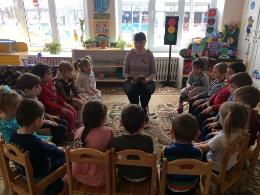 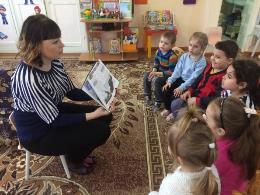 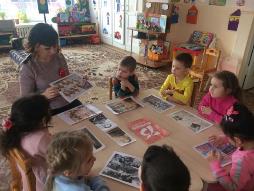 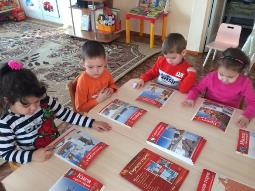 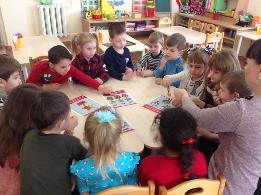 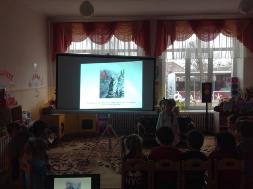 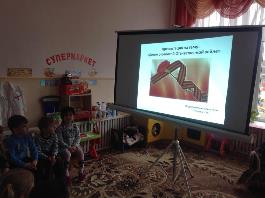 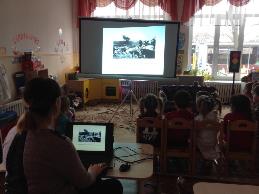 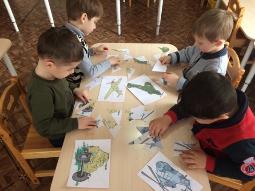 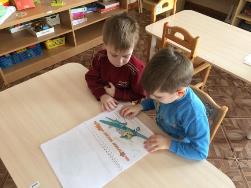 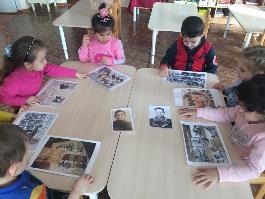 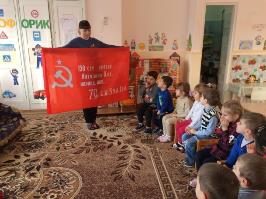 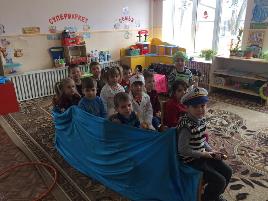 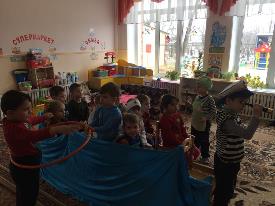 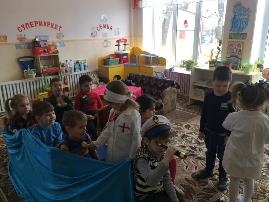 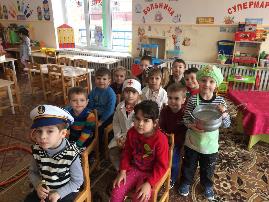 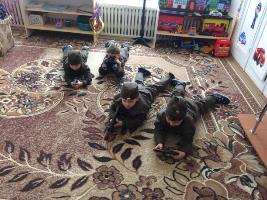 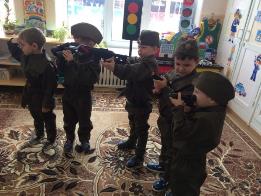 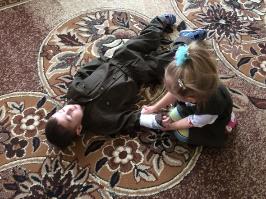 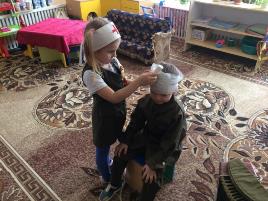 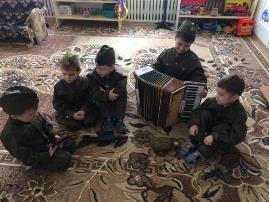 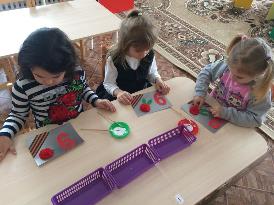 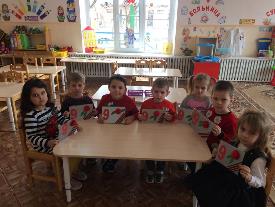 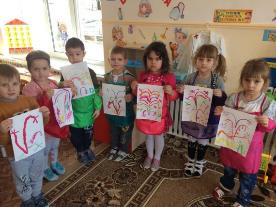 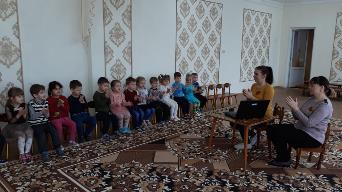 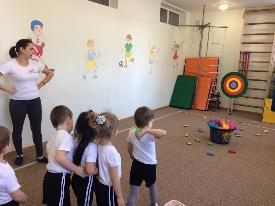 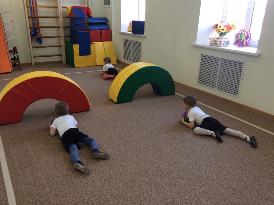 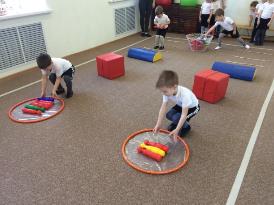 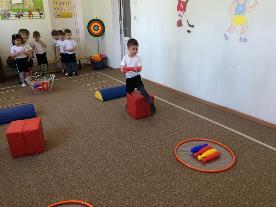 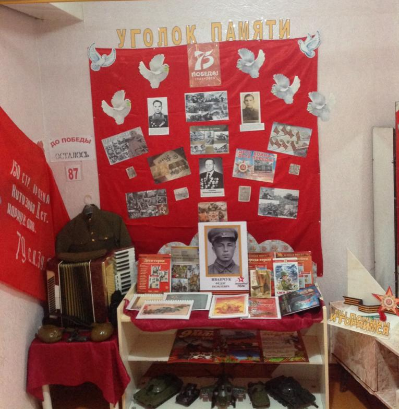 